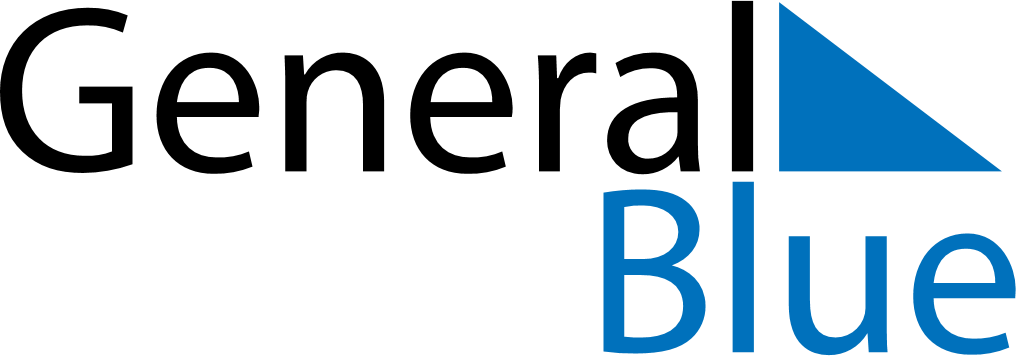 December 2024December 2024December 2024December 2024December 2024December 2024Kungaelv, Vaestra Goetaland, SwedenKungaelv, Vaestra Goetaland, SwedenKungaelv, Vaestra Goetaland, SwedenKungaelv, Vaestra Goetaland, SwedenKungaelv, Vaestra Goetaland, SwedenKungaelv, Vaestra Goetaland, SwedenSunday Monday Tuesday Wednesday Thursday Friday Saturday 1 2 3 4 5 6 7 Sunrise: 8:31 AM Sunset: 3:31 PM Daylight: 6 hours and 59 minutes. Sunrise: 8:32 AM Sunset: 3:30 PM Daylight: 6 hours and 57 minutes. Sunrise: 8:34 AM Sunset: 3:29 PM Daylight: 6 hours and 54 minutes. Sunrise: 8:36 AM Sunset: 3:28 PM Daylight: 6 hours and 51 minutes. Sunrise: 8:37 AM Sunset: 3:27 PM Daylight: 6 hours and 49 minutes. Sunrise: 8:39 AM Sunset: 3:26 PM Daylight: 6 hours and 47 minutes. Sunrise: 8:41 AM Sunset: 3:26 PM Daylight: 6 hours and 45 minutes. 8 9 10 11 12 13 14 Sunrise: 8:42 AM Sunset: 3:25 PM Daylight: 6 hours and 42 minutes. Sunrise: 8:43 AM Sunset: 3:24 PM Daylight: 6 hours and 41 minutes. Sunrise: 8:45 AM Sunset: 3:24 PM Daylight: 6 hours and 39 minutes. Sunrise: 8:46 AM Sunset: 3:24 PM Daylight: 6 hours and 37 minutes. Sunrise: 8:47 AM Sunset: 3:23 PM Daylight: 6 hours and 36 minutes. Sunrise: 8:48 AM Sunset: 3:23 PM Daylight: 6 hours and 34 minutes. Sunrise: 8:49 AM Sunset: 3:23 PM Daylight: 6 hours and 33 minutes. 15 16 17 18 19 20 21 Sunrise: 8:50 AM Sunset: 3:23 PM Daylight: 6 hours and 32 minutes. Sunrise: 8:51 AM Sunset: 3:23 PM Daylight: 6 hours and 31 minutes. Sunrise: 8:52 AM Sunset: 3:23 PM Daylight: 6 hours and 30 minutes. Sunrise: 8:53 AM Sunset: 3:23 PM Daylight: 6 hours and 30 minutes. Sunrise: 8:54 AM Sunset: 3:24 PM Daylight: 6 hours and 29 minutes. Sunrise: 8:54 AM Sunset: 3:24 PM Daylight: 6 hours and 29 minutes. Sunrise: 8:55 AM Sunset: 3:24 PM Daylight: 6 hours and 29 minutes. 22 23 24 25 26 27 28 Sunrise: 8:55 AM Sunset: 3:25 PM Daylight: 6 hours and 29 minutes. Sunrise: 8:56 AM Sunset: 3:25 PM Daylight: 6 hours and 29 minutes. Sunrise: 8:56 AM Sunset: 3:26 PM Daylight: 6 hours and 29 minutes. Sunrise: 8:56 AM Sunset: 3:27 PM Daylight: 6 hours and 30 minutes. Sunrise: 8:57 AM Sunset: 3:28 PM Daylight: 6 hours and 30 minutes. Sunrise: 8:57 AM Sunset: 3:28 PM Daylight: 6 hours and 31 minutes. Sunrise: 8:57 AM Sunset: 3:29 PM Daylight: 6 hours and 32 minutes. 29 30 31 Sunrise: 8:57 AM Sunset: 3:30 PM Daylight: 6 hours and 33 minutes. Sunrise: 8:57 AM Sunset: 3:32 PM Daylight: 6 hours and 35 minutes. Sunrise: 8:56 AM Sunset: 3:33 PM Daylight: 6 hours and 36 minutes. 